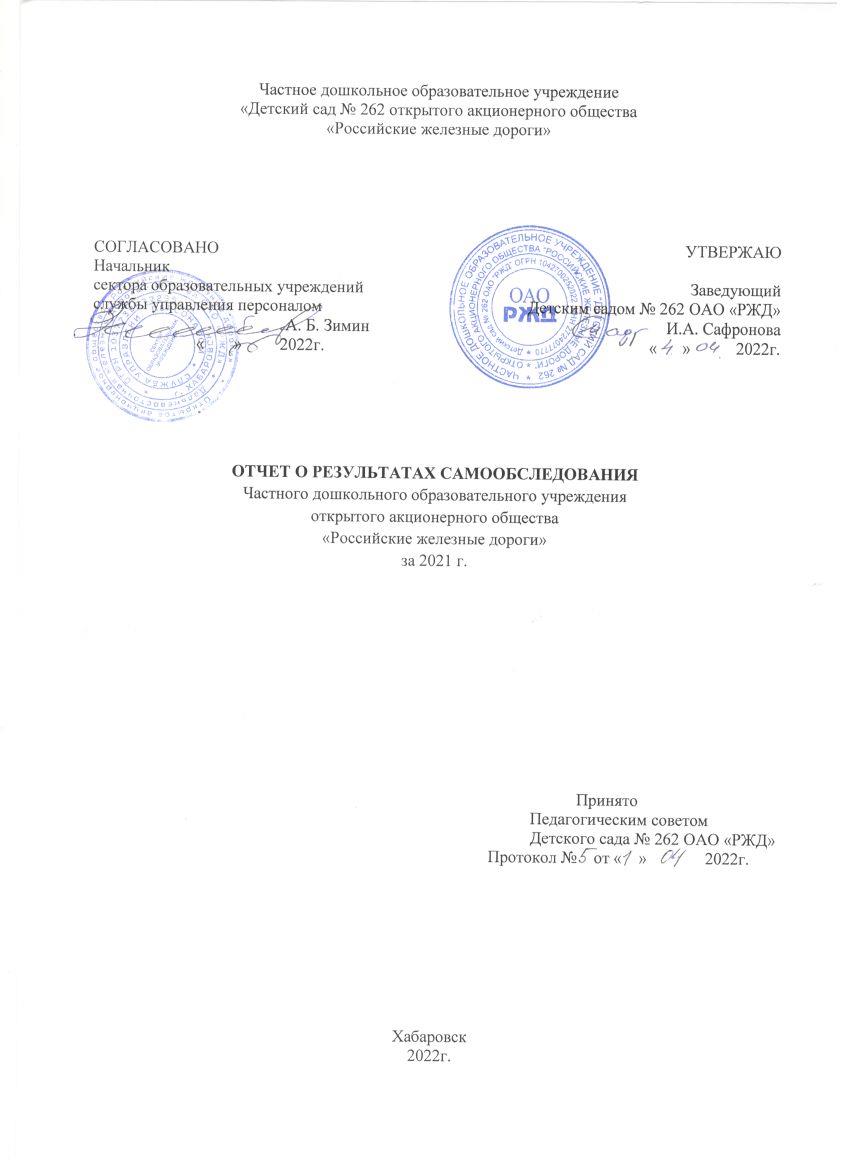 СодержаниеВведениеСамообследование деятельности «Детского сада № 262 ОАО «РЖД» составлено в соответствии с Приказом Минобрнауки РФ от 14.06.2013г. № 462 «Порядок проведения самообследования образовательной организацией».Процедуру  самообследования образовательной организации регулируют нормативные документы:1.Федеральный закон от 29.12.2012г № 273-ФЗ «Об образовании в Российской Федерации. 2. Постановление Правительства Российской Федерации от 10.07.2013 г № 582 «Об утверждении Правил размещения на официальном сайте образовательной организации в информационно- телекоммуникационной сети «Интернет» и обновления информации об образовательной организации». 3. Приказ Министерства образования и науки РФ от 14.06.2013г № 462 «Об утверждении Порядка проведения самообследования образовательной организацией». 4. Приказ Министерства образования и науки РФ от 10.12.2013г № 1324 «Об утверждении показателей деятельности образовательной организации, подлежащей самообследованию». 5. Приказ Рособрнадзора от 29.05.2014г № 785 «Об утверждении требований к структуре официального сайта образовательной организации в информационно- телекоммуникационной сети Интернет и формату представления на нем информации». 6. Приказ заведующего Детского сада  № 262 ОАО «РЖД»  о проведении самообследования № 57 от 02.03.2022г 7. Приказ заведующего об утверждении отчета. ЦЕЛЬ проведения самообследования – подготовка отчета о результатах самообследования и обеспечение доступности и открытости информации о деятельности организации. В процессе самообследования проводится оценка образовательной деятельности, системы управления организации, содержания и качества подготовки воспитанников, организации учебного процесса, востребованности выпускников, качества кадрового состава, учебно-методического обеспечения, материально-технической базы, функционирования внутренней системы оценки качества образования, а также анализ показателей деятельности Детского сада № 262 ОАО «РЖД»  за 2021 год. Общие сведения об образовательной организацииЧастное дошкольное образовательное учреждение «Детский сад № 262 открытого акционерного общества «Российские железные дороги» (далее – Детский сад) расположено в жилом районе города  Хабаровска. Здание Детского сада построено по типовому проекту в 1968 году, двухэтажное, кирпичное,  состоящее из трех корпусов соединенных одноэтажными переходами. Проектная наполняемость на 250 мест. Общая площадь здания 1939,2 кв.м., из них площадь помещений, используемых непосредственно     групп - с 7.30 до 18:00, дежурная группа с 18.00 до 19.30ч.Цель деятельности Детского сада – осуществление образовательной деятельности по реализации образовательных программ  дошкольного образования;-формирование  общей культуры, развитие физических, интеллектуальных, нравственных, эстетических и личностных качеств, формирование предпосылок учебной деятельности, сохранение и укрепление здоровья детей дошкольного возраста;-разностороннее развитие детей дошкольного возраста с учетом их возрастных и индивидуальных особенностей, в том числе достижение детьми дошкольного уровня развития, необходимого и достаточного для успешного освоения ими образовательных программ начального общего образования, на основе индивидуального подхода к детям дошкольного возраста и специфических для детей дошкольного возраста видов деятельности.Предметом деятельности Детского сада является организация образовательного процесса по образовательным и адаптированным образовательным программам дошкольного образования, дополнительным общеразвивающим программам.                                                                                                                                          Рабочая неделя – пятидневная, с понедельника по пятницу. Длительность пребывания детей в группах – 10,5 часов, 3 группы дежурные - 12 часов. Режим работы групп – с 7:30 до 18:00 (19.30)Вывод: Детский сад № 262 ОАО «РЖД» функционирует в соответствии с нормативными документами в сфере образования РФ, которые оформляются и ведутся в соответствии с требованиями делопроизводства. Образовательная деятельность организована в соответствии с основными направлениями государственной политики в сфере образования и осуществляется в соответствии с ФГОС ДО.                                                   АНАЛИТИЧЕСКАЯ   ЧАСТЬI. Оценка образовательной деятельностиОбразовательная деятельность в Детском саду организована в соответствии с Федеральным законом от 29.12.2012 № 273-ФЗ «Об образовании в Российской Федерации», ФГОС дошкольного образования. С 01.01.2021 Детский сад функционирует в соответствии с требованиями СП 2.4.3648-20 «Санитарно-эпидемиологические требования к организациям воспитания и обучения, отдыха и оздоровления детей и молодежи», а с 01.03.2021 — дополнительно с требованиями СанПиН 1.2.3685-21 «Гигиенические нормативы и требования к обеспечению безопасности и (или) безвредности для человека факторов среды обитания».Образовательная деятельность ведется на основании утвержденной основной образовательной программы дошкольного образования, которая составлена в соответствии с ФГОС дошкольного образования с учетом примерной образовательной программы дошкольного образования, санитарно-эпидемиологическими правилами и нормативами.Детский сад посещают 250 воспитанников в возрасте от 3 до 7 лет. В Детском саду сформировано 10  групп общеразвивающей направленности. Из них:3 младших группы 2 средних  групп 2 старших  групп 3 подготовительных к школе групп.В целях обеспечения качественного воспитательно-образовательного процесса осуществлялось сопровождение родителей: консультации, рекомендации в использовании литературы, техническая поддержка. Данные мониторинга посещения онлайн-занятий, утренников, развлечений свидетельствуют о достаточной вовлеченности и понимании родителями ответственности за качество образования своих детей1.1.Сведения об образовательной программе ДОУКоллектив дошкольного образования работает по основной образовательной программе ДОУ, разработанной на основе ФГОС ДО «От рождения до школы: примерная общеобразовательная программа дошкольного образования / под ред. Н. Е. Вераксы, Т. С. Комаровой, М. А. Васильевой. – 3-е изд., испр.  доп. – М.: Мозаика-Синтез, 2014.Цели и задачи программы:Создание благоприятных условий для полноценного проживания ребенком дошкольного детства;Развитие психических и физических качеств в соответствии с возрастными и индивидуальными особенностями.В ДОУ реализуются парциальные программы:Программа   «Я, ты, мы»  (О. Л. Князева,  Р. Б. Стеркина)Программа  «Приобщение детей к истокам русской народной культуры» (авт.О.Л.Князева и М.Д.Маханева); программа  «Юный эколог» (авт.С.Н.Николаева); «Программа «Театр, творчество, дети» ( авт. Н.Ф.Сорокина , Л.Г. Миланович). Программа «Железнодорожные традиции в воспитании дошкольников»Е. В. Блохина Т. В. Якунина  М.ООО Пиар-Пресс 2009г.В Детском саду созданы условия для оказания помощи детям с нарушениями речи – Логопункт. Целью,   которого является оказание помощи детям старшего дошкольного возраста, имеющими нарушения устной речи. Основной формой организации коррекционной работы логопедического пункта являются подгрупповая (работа с мини-группами) и индивидуальная образовательная деятельность, которую проводит учитель-логопед. Работа с детьми учителя-логопеда   направлена на реализацию рабочей программы, разработанной на основе «Программы воспитания и обучения детей с фонетико-фонематическим недоразвитием речи детей старшего дошкольного возраста» Т. Б .Филичевой, Г. В.Чиркиной, «Программы обучения детей с недоразвитием фонетического строя речи» (в подготовительной к школе группе) Г.А. Каше, Т. Б.Филичева. Образовательная  деятельность проводится не менее 2 раз в неделюДлительность варьируется от 20 до 25 минут (в зависимости от формы организации детей: (индивидуальной, подгрупповой).В работе с детьми учитель-логопед руководствуются:- Положением «О логопункте «Детский сад № 262   ОАО «РЖД»;- Должностной инструкцией учителя - логопеда, работающего в условиях логопункта;- Другими локальными нормативными актами и документами, регламентирующимиработу учителя - логопеда, работающего в условиях логопункта.Зачисление детей в Логопункт  проводит ТПМПК. В сентябре 2021 было обследовано 55 детей.      Из  37 обследованных детей подготовительной к школе группы 25 детей нуждались в логопедической помощи.     В течение года были зачислены 4 ребёнка на логопункт. Из 37 зачисленных детей, было выпущено 33 ребёнка из них: 25 (75,7%)  детей с чистой речью, с улучшениями 4 (12,1%) ребёнка, и 4 (12,1%) детей были оставлены, не истёк  курс обучения.Статистический отчётза 2021 Общее количество детей за 2021 год – 37детей.    Выпущено –33  ребёнка;    а) с хорошей речью – 25  – 63%     б) со значительными улучшениями  –   4 – 14%     в) не истёк  курс – 4 – 23%    г) без значительных улучшений –  0%2. На конец учебного года:      Коррекция нарушений звукопроизношения осуществлялась на индивидуальных и микрогрупповых занятиях. Причины трудностей постановки и автоматизации звуков вижу в следующем: - наличие дизартрического компонента у 3 детей; - сниженный самоконтроль, отсутствие у детей мотивации к правильной речи; - отсутствие  контроля со стороны родителей за правильным звукопроизношением.У всех воспитанников  посещающих логопункт наблюдается значительная позитивная динамика в преодолении нарушений  речи, чему способствовала систематическая работа в тесном контакте с воспитателями и родителями. Показатели качества речевого развития детей логопедического пунктаДетского сада № 262 ОАО «РЖД»1.2. Воспитательная  работаС 01.09.2021 года Детский сад реализует рабочую программу воспитания и календарный план воспитательной работы, которые являются частью основной образовательной программы дошкольного образования.Чтобы выбрать стратегию воспитательной работы, в 2021 году проводился анализ состава семей воспитанников.Характеристика семей по составуХарактеристика  по количеству детейВоспитательная работа строиться с учетом индивидуальных особенностей детей, с использованием разнообразных форм и  методов, в тесной взаимосвязи воспитателей, специалистов и родителей. Детям из неполных семей уделяется больше  внимания в первые месяцы после зачисления в Детский сад.        1.3.Дополнительное образованиеОбразовательная деятельность строится на основе технологии личностно-ориентированного взаимодействия, направленной на необходимость распознания индивидуальных  особенностей каждого ребѐнка (учет возрастных особенностей, потребностей, склонностей, способностей, интересов, темпов развития воспитанников).Дополнительные образовательные услуги, оказываемые дошкольнымобразовательным учреждением на платной основеДополнительные образовательные услуги, оказываемые дошкольнымобразовательным учреждением на бесплатной основе Из предложенного перечня, дополнительная образовательная деятельность проводится по выбору  детей и родителей (законных представителей) в следующем объеме:     В дополнительном образовании задействовано 79 процентов воспитанников Детского сада.Дополнительная образовательная деятельность студии, кружки, секции проводится не во время, связанное с проведением прогулки и дневного сна. Работа педагогов по дополнительному образованию дошкольников осуществляется, преимущественно, во вторую  половину дня, на основе разработанных, в соответствии с возрастными способностями воспитанников программ дополнительного образования. Уровень профессиональной компетентности руководителей кружков и студий позволяет им творчески реализовывать  методические разработки, направленные на развитие способностей воспитанников детского сада.Детский сад планирует во втором полугодии 2022 года начать реализовывать новые программы дополнительного образования по естественно-научной направленности. Вывод: все нормативные локальные акты в части содержания, организации образовательного процесса в Детском саду имеются в наличии. Все возрастные группы укомплектованы полностью. Вакантных мест не имеется. В 2021 учебном году в Детском саду организованы дополнительные образовательные услуги – по художественно-эстетическому развитию и физкультурно-оздоровительному развитию детей. Введена в работу и реализуется программа воспитания.Участие воспитанников в конкурсах различного уровня в 2021 годуII. Оценка содержания и качества подготовки обучающихсяНа основании Федерального государственного образовательного стандарта дошкольного образования утвержденного Приказом Министерства образования и науки Российской Федерации от 17.10.2013 № 1155, в целях оценки эффективности педагогических действий и лежащей в основе их дальнейшего планирования, проводилась оценка индивидуального развития детей.  Мониторинг подразделяется на мониторинг образовательного процесса и мониторинг детского развития.Мониторинг образовательного процесса – отслеживание результатов освоения образовательной программы  пяти областям. Форма проведения мониторинга – наблюдение за активностью ребенка в различные периоды пребывания в детском саду.Мониторинг детского развитая – выявить индивидуальные способности каждого ребенка и составить индивидуальный маршрут для дальнейшего раскрытия потенциала ребенка.Мониторинг состоит из первичного (сентябрь), промежуточного (воспитанники, имеющие трудности в освоении программы), итоговый (май).Педагогами детского сада проводится оценка индивидуального развития детей дошкольного возраста. Критериями для проведения педагогической диагностики (мониторинга) являются целевые ориентиры, мониторинг проводится 2 раза в год (сентябрь, май).Общие результаты мониторинга по направлениям развития и образования детей (образовательные области)Вывод: Результаты мониторинга показывают, что уровень освоения программы остается стабильным в разделах познавательного развития и развития речи. Социально-коммуникативное развитие оказалось на уровень выше, чем в прошлом году. Физическое развитие – ниже, связано это с тем, что в прошедшем году дети болели чаще и сидели на карантине по COVID-19. По итогам наблюдений на высоком уровне находится игровая деятельность. Результаты мониторинга логопедических групп за 2020-2021 Вывод: у детей наблюдается положительная динамика. Такие показатели коррекционно-образовательной работы подтверждают эффективность использования предложенных методик.В апреле 2021 года педагоги Детского сада проводили обследование воспитанников подготовительной группы на предмет оценки сформированности предпосылок к учебной деятельности в количестве 60 человек. Задания позволили оценить уровень сформированности предпосылок к учебной деятельности: возможность работать в соответствии с фронтальной инструкцией (удержание алгоритма деятельности), умение самостоятельно действовать по образцу и осуществлять контроль, обладать определенным уровнем работоспособности, а также вовремя остановиться в выполнении того или иного задания и переключиться на выполнение следующего, возможностей распределения и переключения внимания, работоспособности, темпа, целенаправленности деятельности и самоконтроля. Результаты педагогического анализа показывают преобладание детей с высоким и средним уровнями развития при прогрессирующей динамике на конец учебного года, что говорит о результативности образовательной деятельности в Детском саду.Результаты диагностики познавательных процессов детей подготовительной группы Готовность дошкольников к школе показал, что у большинства детей достаточный уровень знаний, cформирована мотивационная готовность к школе, дети открытые и доброжелательные, у всех детей сформированы навыки социально-бытовый ориентировки. Вывод: образовательный процесс в Детском саду организован в соответствии с требованиями, предъявляемыми ФГОС ДО, и направлен на сохранение и укрепление здоровья воспитанников, предоставление равных возможностей для полноценного развития каждого ребенка. Общая картина оценки индивидуального развития позволила выделить детей, которые нуждаются в особом внимании педагога и в отношении которых необходимо скорректировать, изменить способы взаимодействия, составить индивидуальные образовательные маршруты. Работа с детьми с ОВЗ продолжается. Полученные результаты говорят о достаточно высокой эффективности коррекционной работы. III. Оценка и анализ организации учебного процессаВ основе образовательного процесса в Детском саду лежит взаимодействие педагогических работников, администрации и родителей. Основными участниками образовательного процесса являются дети, родители, педагоги.В 2021 году в период самоизоляции, введенной в качестве ограничительного мероприятия занятия, утренники, развлечения с детьми проводили через Zoo. Подключали к работе родителей, что бы они могли участвовать в обучении и воспитании ребенка.Основные формы организации образовательного процесса:совместная деятельность педагогического работника и воспитанников в рамках организованной образовательной деятельности по освоению основной общеобразовательной программы;самостоятельная деятельность воспитанников под наблюдением педагогического работника.Основная общеобразовательная программа дошкольного учреждения определяет содержание и организацию образовательного процесса для детей дошкольного возраста и направлена на формирование общей культуры, развитие физических, интеллектуальных и личностных качеств, обеспечивающих социальную успешность, сохранение и укрепление здоровья детей дошкольного возраста. Организация воспитательно-образовательного процесса осуществляется на основании режима дня, сетки занятий, которые не превышают норм предельно допустимых нагрузок, соответствуют требованиям СанПиН и организуются педагогами Детского сада на основании перспективного и календарно-тематического планирования.Занятия в рамках образовательной деятельности ведутся по подгруппам. Продолжительность занятий соответствует СанПиН 1.2.3685-21 и составляет в группах с детьми:от 3 до 4 лет — до 15 минут;от 4 до 5 лет — до 20 минут;от 5 до 6 лет — до 25 минут;от 6 до 7 лет — до 30 минут.Между занятиями в рамках образовательной деятельности предусмотрены перерывы продолжительностью не менее 10 минут.Основной формой занятия является игра. Образовательная деятельность с детьми строится с учетом индивидуальных особенностей детей и их способностей. Выявление и развитие способностей воспитанников осуществляется в любых формах образовательного процесса.Чтобы не допустить распространения коронавирусной инфекции, администрация Детского сада в 2021 году продолжила соблюдать ограничительные и профилактические меры в соответствии с СП 3.1/2.4.3598-20:ежедневный усиленный фильтр воспитанников и работников — термометрию с помощью бесконтактных термометров и опрос на наличие признаков инфекционных заболеваний. Лица с признаками инфекционных заболеваний изолируются;еженедельная генеральная уборка с применением дезинфицирующих средств;ежедневная влажная уборка с обработкой всех контактных поверхностей, игрушек и оборудования дезинфицирующими средствами;дезинфекция посуды, столовых приборов после каждого использования;использование бактерицидных ламп в групповых комнатах;частое проветривание групповых комнат в отсутствие воспитанников;проведение всех занятий, прогулок на открытом воздухе отдельно от других групп;требование о заключении врача об отсутствии медицинских противопоказаний для пребывания в Детском саду ребенка, который переболел или контактировал с больным COVID-19.В течение года проводилась систематическая работа, направленная на сохранение и укрепление физического, психического и эмоционального здоровья детей, по профилактике нарушений осанки и плоскостопия у детей. Педагоги Детского сада ежегодно при организации образовательного процесса учитывают уровень здоровья детей и строят образовательную деятельность с учетом здоровья и индивидуальных особенностей детей.В физическом развитии дошкольников основными задачами для Детского сада являются охрана и укрепление физического, психического здоровья детей, в том числе их эмоционального благополучия. Оздоровительный процесс включает в себя:профилактические, оздоровительные мероприятия;общеукрепляющую терапию (витаминизация);организацию рационального питания (четырехразовый режим питания);санитарно-гигиенические и противоэпидемиологические мероприятия;двигательную активность;комплекс закаливающих мероприятий;использование здоровьесберегающих технологий и методик (дыхательные гимнастики, индивидуальные физические упражнения);режим проветривания и кварцевания.Благодаря созданию медико-педагогических условий и системе оздоровительных мероприятий показатели физического здоровья детей улучшились. Детей с первой группой здоровья — 75 человек (22,3%), со второй группой здоровья — 225 (67,1%), с третьей — 32 (9,5%), с четвертой — 3 (0,8%).Количество простудных заболеваний не уменьшилось, несмотря на то, что были проведены профилактические мероприятия (прививки от гриппа, витаминизация). Следует сделать вывод, что работу по снижению заболеваемости следует продолжать в следующем году. Необходимо больше уделять внимания закаливанию, дыхательной гимнастике, привлекать родителей к профилактике простудных заболеваний в домашних условиях, усилить контроль за проведением профилактических мероприятий, утренним приемом в период эпидемии гриппа и ковид19. Ежедневное проветривание, витаминизацияИспользовать  разнообразные формы физической активности:•  утренняя гимнастика• физкультминутки.• в дошкольных группах физкультурные занятия проводятся: 2 раза в неделю в физкультурном зале, 1-на воздухе,• подвижные игры на прогулках, соревнованиях, эстафетах.• оздоровительная физкультура по показаниям.• самостоятельная двигательная деятельность детей.• дополнительные занятия в кружках.Оздоровительные мероприятия:• дневной сон• сбалансированное питание с ежедневным включением в меню соков, салатов, фруктов.• ежедневное воздушно-контрастное закаливание, ходьба по массажным дорожкам.• утренняя гимнастика, гимнастика пробуждения, после сна, физкультурные занятия,двигательная активность детей в течение дня.• витамино-профилактика  ежедневно в течение года.      Мониторинг степени адаптации детей к условиям детского сада проводится в период приема детей в детский сад в младшую группу. Положительная результативность по адаптации детей к детскому саду достигнута за счѐт:-планирования воспитателями работы на основе игровой деятельности;-предварительного консультирования родителей перед приѐмом детей в детский сад, -выпуск информационных буклетов и памяток с перечнем мероприятий, способствующих более быстрому привыканию детей к детскому саду, -продуман алгоритм приема детей с учетом психофизических особенностей каждого ребенка.Результаты адаптации в сравнении с 1 января по 31 августа предыдущего учебного года и        с 1 сентября по 31 декабря текущего учебного года свидетельствуют об успешной адаптации детей. Большинство детей прошли адаптацию в легкой форме. Тяжелой формы адаптации выявлено не было. Оценка условий для организации питанияОрганизация питания в детском саду организована в соответствии с требованиями СанПиН инормативно-методическими документами законодательства по разделу «Гигиена питания».Правильное питание - это основа длительной и плодотворной жизни, залог здоровья, бодрости, гарантия от появления различных недугов. Поэтому в плане работы детского сада вопрос о правильном питании занимает одно из важнейших мест. Контроль за качеством питания, разнообразием и витаминизацией блюд, закладкой продуктов питания, кулинарной обработкой, выходом блюд, вкусовыми качествами пищи, правильностью хранения и соблюдением сроков реализации продуктов питания осуществляют заведующий и старшая медсестра детского сада. В течение года активно работала комиссия по питанию, куда входят представители работников детского сада.       Меню-требование составляется медицинским работником на основании двухнедельного меню по технологическим картам (составлено по пищевой ценности и калорийности), утвержденным руководителем дошкольного учреждения. В рацион питания включаются все основные группы продуктов. На каждое блюдо имеется технологическая карта. График выдачи пищи разработан в соответствии с возрастными особенностями детей и временем года. Согласно санитарногигиеническим требованиям соблюдение режима питания в дошкольном учреждении организовано 4-х разовое питание детей: завтрак, второй завтрак, обед, уплотненный полдник. Между завтраком и обедом дети получают фрукты, соки или витаминизированные напитки.            В ежедневный рацион питания включены фрукты, овощи, мясо, масло сливочное и растительное, рыба, творог, яйцо, мучные изделия, крупаПищеблок, оснащѐнн  всем необходимым для приготовления пищи технологическим оборудованием и уборочным инвентарѐм. Наличие цехов и отдельных помещений предусматривают последовательность технологических процессов, исключающих встречные потоки сырой и готовой продукции. Блюда готовятся в соответствии с санитарно - гигиеническими требованиями и нормами.Для организации питания заключены договора с поставщиками на поставку продуктов, все продукты сопровождаются сертификатами качества.Бракеражной комиссией систематически осуществляется контроль за правильностью обработки продуктов, закладкой, выходом блюд, вкусовыми качествами пищи.Работа по организации питания детей в группах осуществляется под руководством воспитателя и заключается:- в создании безопасных условий при подготовке и во время приема пищи;- в формировании культурно-гигиенических навыков во время приема пищи детьми. Выдача готовой продукции осуществляется строго по графику, утвержденному заведующим.Информация о питании детей доводится до родителей, меню размещается на стенде в комнате для приѐма детей.Вывод: порядок организации питания в детском саду обеспечивает оптимальные условия дляукрепления здоровья, обеспечения безопасности питания детей и соблюдения условийприобретения и хранения продуктов.Взаимодействие с социумомДошкольное образовательное учреждение осуществляет взаимодействие с социумом: МОУ «Гимназия №6», Дальневосточной детской железной дорогой,  Центральной городской детской библиотекой им. Гайдара, Музеем истории железной дороги, Музеем истории Амурского моста, Хабаровским краевым музеем им. Гродекова, Домом культуры «Железнодорожник», Военно-историческим музеем.Работа ведется в соответствии с договорами и планами.Взаимосвязь с Гимназией включает в себя мероприятия, предусмотренных планом сотрудничества: на педсовете с педагогами старших и подготовительных групп, рассматривались проблемы школьной адаптации наших выпускников, результаты психологической готовности дошкольников к школе, проблемы учебной и игровой мотивации дошкольников; - для родителей старших групп была проведена Педагогическая гостиная, где рассматривался вопрос о преемственности при подготовке детей к школе в рамках внедрения ФГОС ДО.    Вывод: Организационное и продуманное взаимодействие ДОУ с социальными партнерами приводит к положительным результатам:-расширение кругозора дошкольниковФормирование навыков общенияУчастие в совместных мероприятиях (проектах, акциях, развлечениях).Взаимодействие ДОУ с  социальными партнерами направлено на развитие учреждения, повышение его рейтинга, положительного имиджа.IV. Система управления организацииУправление Детским садом осуществляется в соответствии с действующим законодательством и Уставом Детского сада № 262 ОАО «РЖД».  Управление Детским садом строится на принципах единоначалия и коллегиальности. Коллегиальными органами управления являются:   общее собрание работников, педагогический совет, родительское собрание. Единоличным исполнительным органом является руководитель - заведующий. Органы управления, действующие в Детском садуВ Детском саду № 262  ОАО «РЖД» активно используются эффективные вариативныеформы контроля, различные виды мониторинга (управленческий, методический, педагогический, контроль состояния здоровья детей).Вывод:   В Детском саду № 262 ОАО «РЖД» создана гибкая структура управления в соответствии с целями и содержанием работы организации. Структура и механизм управления дошкольным учреждением определяет его стабильное функционирование. Управление Детским садом осуществляется на основе сочетания принципов единоначалия и коллегиальности на аналитическом уровне. Демократизация системы управления способствует развитию инициативы участников образовательных отношений педагогов, родителей (законных представителей), детей. V. Оценка качества кадрового обеспеченияРабота с кадрами была направлена на повышение профессионализма, творческого потенциала педагогической культуры педагогов, оказание методической помощи педагогам. Составлен и утвержден план прохождения аттестации, повышения квалификации педагогов, прохождения переподготовки воспитателей.Детский сад укомплектован педагогами на  95%  согласно штатного расписания. Педагогический коллектив Детского сада насчитывает 26 специалистов. За 2021 год прошли аттестацию и получили:Высшую квалификационную категорию – 1 педагогПервую квалификационную категорию – 1 педагогСоответствие должности – 2 педагогаКурсы повышения квалификации прошли                                Стаж, образование  педагогических работниковВ 2021 году педагоги Детского сада приняли участие:Онлайн-семинарах:-«Особенности работы образовательной организации в условиях сложной эпидемиологической ситуации» 10ч.     06.02.2021-«Гимнастика для ума. Кинезиологические игры и упражнения» март 2021г. (семинар-практикум  - март  2021г.)- «Современные требования к планированию образовательной деятельности в соответствии с ФГОС дошкольного образования»    (27 марта 2021г.  3 ч.  г. Екатеринбург) -"Воспитание личности ребенка: от рабочей программы к действиям" (далее – семинар)       (30.03.2021г.  Министерство образования и науки края, "Хабаровский краевой институт развития образования") -«Учимся видеть» участие в интенсиве по эгидой Международного конкурса им. Л. Выготского   23.04.2021-«Обеспечение единства и приемственности семейного воспитания в ДОУ» (3 академ. часа, Екатеринбург, участник)  14.04.2021Получили  сертификаты:Мастер-класс «От простого к сложному» ДМО Д/с ОАО «РЖД»Проведение презентации серии игр «Маша-художница» ДМО логопедов Д/с ОАО «РЖД» -«Игровые технологии: инструментарий и сферы применения в качестве слушателя» Всероссийская  конференция  (25.03.21)-«Итоговая  проверка речевого и психологического статуса детей с применением компьютерных программ. Фиксация промежуточных результатов» (Всероссийский вебинар, 12 мая 2021г. Москва);- «Выявление нарушений письменной речи на ранних стадиях у детей с ОВЗ и пути коррекционной работы» (Всероссийский вебинар, 27 апреля  2021г. Москва);Победили в конкурсах:-Всероссийский конкурс талантов, номинация «Методическая разработка». Диплом 1 степени- «Гордость России», номинация декоративно-прикладное творчество – «Снеговик», Диплом 1 степени, VII  Всероссийский профессиональный конкурс (26.03.21, Москва)Конкурс  красоты  «Леди Дальневосточная - 2021»  воспитатель гр. «Букварята»    стала «Вице Леди дальневосточная – 21»Дорожно- методические объединения- «Арт-терапия в ДОУ для педагогов»  (презентационный видеоролик, 25.03.201, Хабаровск)--«Гимнастика для ума. Кинезиологические игры и упражнения» (слушатели, февраль 2021).-«Проблемы подготовки детей с ОВЗ к обучению в школе» (презентационное выступление, февраль 2021)-«Система взаимодействия инструктора по ФК со специалистами ДОУ в условиях реализации ФГОС ДО», (презентационное видео, март 2021г.)На базе Детского сада № 262 ОАО «РЖД» организована  пилотная площадка научно – исследовательского проекта «Мышонок и его друзья»  совместно ФГАОУ ВО «Национальным исследовательским Томским государственным университетом». Соглашение о сотрудничестве № 1125 от 02.05.2020Педагоги прослушали более  42 вебинаров. Информация СМИ о деятельности детского сада -«Нарисовать свои эмоции на листе бумаги» - Дальневосточная магистраль   №   от  .04.2021г.-«В мечтах о звездах» - Дальневосточная магистраль   № 64  от 15.04.2021г.-«Удивительное путешествие в мир истории»  - Дальневосточная магистраль   №   от 04.2021г.-« Воспитываем самую здоровую, крепкую и дружную семью» - Дальневосточная магистраль   №  91  от 28.05. 2021г. Публикации  опыта работы на педагогических сайтах:-Конспект в под-ой гр. «Космос» 27.04.2021г.  (опубликован на информационно-образовательном ресурсе);- Конспект подгруппового занятия в подготовительной к школе группе « 9 мая – День Победы» опубликовала на информационном ресурсе «Родина» авторский материал (08.05.2021);- Опубликован авторский материал на ресурсе Всероссийского информационно-образовательного портала «Академия педагогических проектов РФ»  буклет для родителей «Что такое логопункт»  25.05.2021- Опубликован авторский материал на ресурсе Всероссийского информационно-образовательного портала «Академия педагогических проектов РФ»  логопедическое индивидуальное занятие «Космос» под-ая гр.  (25.05.2021)  -Диплом 1 степени логопедическое занятие Флора и фауна Дальнего Востока» 17.05.20021г.  (Международный образовательный портал «ФГОС онлайн)  (Москва)--Диплом 1 степени логопедическое занятие Флора и фауна Дальнего Востока» 17.05.20021г. (Москва) – Федеральное агентство «Образование РУ»-Авторский материал на ресурсы Всероссийского информационно-образовательного портала «Академия педагогических проектов Российской Федерации»  Веб-адрес публикации https://педпроект.рф/передерий-л-в-публикация/ Тема: Формирование познавательных интересов и познавательныхдействий ребёнка через его включение в различные виды деятельности  08.09.2021, Москва- Авторский материал на ресурсы Всероссийского информационно-образовательного портала «Академия педагогических проектов Российской Федерации»  Веб-адрес публикации https://педпроект.рф/передерий-л-в-публикация/ Тема:«Экологическое воспитание детей дошкольного возраста в летний период»     14.09.2021, Москва.-Метод. разработка. Тема: Занятие по экспериментированию «Волшебница водица» старшая группа 13.09.2021, портал МААМ.RU-Методическая разработка. Тема: Занятие по экспериментированию «Воздух невидимка» средняя группа 13.09.2021, портал МААМ.RU-Размещено электронное портфолио на международном образовательном портале MAAM 09.09.2021, портал МААМ.RU          Экология:- 22.09.2021 прошла совместная экологическая акция Дальневосточной дирекции железнодорожных вокзалов и дошкольного учреждения. Работники железнодорожного вокзала ст. Хабаровск 1 и ЧДОУ № 262 ОАО «РЖД» провели сбор пластика и сдали компании «Умная среда» на переработку. В итоге  из пластика изготовили и привезли дошколятам лавочку, угловую скамейку, песочницу.Вывод: Большинство педагогов Детского сада составляют педагоги, имеющие стаж работы более 15 лет, они имеют богатый опыт педагогической деятельности. В своей деятельности педагоги используют наряду с традиционными методами работы с воспитанниками и инновационные образовательные технологии и методики, которые способствуют формированию у детей ключевых компетенций, что способствует их успешности в современном обществе. В процессе образовательной деятельности происходит систематический, регулярный обмен опытом педагогов. Воспитатели и специалисты    принимают участие в  мероприятиях отраслевого, муниципального и всероссийского уровней, публикуя свои методический разработки. Каждый педагог в течение года работает по определенной теме по самообразованию, с учетом индивидуального опыта и профессионального мастерства. 100 % педагогов   прошли курсы повышения квалификации  VI. Оценка учебно-методического и библиотечно-информационного обеспеченияВ детском саду библиотека является составной частью методической службы. Библиотечный фонд располагается в методическом кабинете, кабинете узких специалистов, группах детского сада. Библиотечный фонд представлен методической литературой по всем образовательным областям основной общеобразовательной программы, детской художественной литературой, периодическими изданиями, а также другими информационными ресурсами на различных электронных носителях. В каждой возрастной группе имеется банк необходимых учебно-методических пособий, рекомендованных для планирования воспитательно-образовательной работы в соответствии с обязательной частью ООП. В детском саду учебно-методическое и информационное обеспечение достаточно для организации образовательной деятельности и эффективной реализации образовательных программ.Педагогические работники имеют право на бесплатное пользование следующими  методическими услугами:- использование методических разработок;- методический анализ результативности образовательной деятельности по данным различныхизмерений качества образования;- помощь в разработке учебно-методической и иной документации, необходимой дляосуществления профессиональной деятельности;- помощь в освоении и разработке инновационных программ и технологий;- участие в конференциях, проблемных и тематических семинарах, методических объединениях, творческих лабораториях, групповых и индивидуальных консультациях, педагогических чтениях, мастер-классах, методических выставках, других формах методической работы;- получение методической помощи в осуществлении экспериментальной и инновационной деятельности.Библиотечный фонд ежегодно пополняется периодической печатью по дошкольному образованию, методической литературой. Педагогическим работникам детского сада бесплатно предоставляется в пользование на время библиотечно-информационные ресурсы. Педагогические работники дошкольного учреждения имеют право:-получать полную информацию о составе библиотечного фонда, информационных ресурсах и предоставляемых услугах;-пользоваться справочно-библиографическим аппаратом библиотеки;-получать консультационную помощь в поиске и выборе источников информации;-получать во временное пользование печатные издания, аудиовизуальные документы и другиеисточники информации;Педагогическим работникам обеспечивается доступ к электронным базам и данных:- профессиональные базы данных;- информационные справочные системы;- поисковые системы.Вывод: В детском саду учебно-методическое обеспечение достаточное для организации образовательной деятельности и эффективной реализации образовательных программ. VII. Оценка материально-технической базыДетский сад находится в отдельно стоящем двухэтажном здании, построенном по типовому проекту. Здание оборудовано системами холодного и горячего водоснабжения, канализацией. Отопление и вентиляция здания образовательного учреждения оборудованы в соответствии с санитарно эпидемиологическими правилами и нормативами.Детский сад оборудован:-охранно-пожарной сигнализацией;-системой видеонаблюдения;-кнопкой тревожной сигнализацией с выводом на пульт  ПЦО УВО по г. Хабаровску;- центральный вход в детский сад оборудован домофоном с видеонаблюдением, -хозяйственные ворота закрыты на замок, ключ находится у охранника  ООО ЧОО «Феникс»;-система уличного освещения представляет из себя прожектора (9 штук) -система видеонаблюдения объектов учреждения включает в себя 22 видеокамеры.Дошкольное учреждение находится под охраной лицензированного охранного предприятия  ООО ЧОО «Феникс» Территория дошкольного образовательного учреждения по периметру ограждена забором.  Предметно-пространственная среда на всех возрастных этапах трансформируется, усложняется, изменяется в соответствии с программными требованиями. При создании предметно-развивающей среды мы руководствуемся следующими принципами: комфортности и эмоционального благополучия каждого ребёнка; целесообразной достаточности позволяет предусмотреть необходимость и достаточность наполнения предметно-развивающей среды, а также обеспечить возможность самовыражения воспитанников; доступности; вариативности; личной ориентированности; баланса инициатив детей и взрослых. Оснащенность развивающей предметно-пространственной средыПри создании предметно-развивающей среды воспитатели учитывают возрастные, индивидуальные особенности детей своей группы. Оборудованы групповые комнаты, включающие игровую, познавательную, обеденную зоны.Имеется сайт Учреждения, который соответствует установленным требованиям. Обеспечена открытость и доступность информации о деятельности дошкольного образовательного учреждения для заинтересованных лиц. Вывод: Материально-технические условия, созданные в Детском саду № 262 ОАО «РЖД», обеспечивают реализацию образовательной программы дошкольного образования, соответствуют пожарным и санитарно-эпидемиологическим правилам и нормативам, требованиям ФГОС ДО.        VIII. Оценка функционирования внутренней системы оценки качества образованияВнутренняя система оценки качества образования включает в себя  интегративные составляющие:•   Качество научно-методической работы;•  Качество воспитательно-образовательного процесса;•   Качество работы с родителями;•   Качество работы с педагогическими кадрами;•   Качество предметно-пространственной среды.С целью повышения эффективности учебно-воспитательной деятельности  применяем педагогический мониторинг, который даёт качественную и своевременную информацию, необходимую для принятия управленческих  решений.Контроль является одной из важнейших составляющих процесса управления, служащей основанием для осуществления обратной связи, дающей возможность руководителю прогнозировать пути развития детского сада, правильно ставить цели на будущее. Контроль является базой для принятия решений, позволяет установить отклонения в работе, причины и пути их устранения.    В детском саду разработаны  Положение о внутренней контрольной деятельности  и Положение о внутреннем мониторинге качества образования.Цель контроля: оптимизация и координация работы всех специалистов детского сада для обеспечения качества образовательного процесса.Внутренний контроль осуществляют заведующий, заместитель заведующего по УВР, заместитель заведующего по АХР, медицинская сестра, а также педагоги, работающие на самоконтроле.   Контроль   в Детском саду проводится по плану, утвержденному заведующим на начало учебного года, и представляет собой следующие виды:оперативный контроль;тематический (к педсоветам);самоанализ;взаимоконтроль;мониторинг.Результаты контроля выносятся на обсуждение на педагогические советы и совещания при заведующем.Вывод: В учреждении выстроена четкая система методического контроля и анализа результативности воспитательно-образовательного процесса по всем направлениям развития дошкольника и функционирования Детского сада в целомCтатистическая частьРезультаты анализа показателей деятельности организацииАнализ показателей указывает на то, что Детский сад имеет достаточную инфраструктуру, которая соответствует требованиям СП 2.4.3648-20 «Санитарно-эпидемиологические требования к организациям воспитания и обучения, отдыха и оздоровления детей и молодежи», и позваляет реализовывать образовательные программы в полном объеме в соответствии с ФГОС ДО.  Детский сад укомплектован достаточным количеством педагогических работников, которые регулярно проходят повышение квалификации, что обеспечивает результативность образовательной деятельности. ВведениеОбщие сведения об организации31.Аналитическая часть42. Оценка содержания и качества подготовки обучающихся113.Оценка и анализ организации учебного процесса124. Система управления организации165. Оценка качества кадрового обеспечения186.Оценка учебно-методического и библиотечно-информационного обеспечения207. Оценка материально-технической базы218. Оценка функционирования внутренней системы оценки качества образования239. Статистическая частьНаименование образовательной
организацииЧастное дошкольное образовательное учреждение «Детский сад № 262 открытого акционерного общества «Российские железные дороги»РуководительЗаведующий  ЧДОУ № 262 ОАО «РЖД»  Сафронова Ирина Александровна Адрес организации680021  г. Хабаровск, ул. Владивостокская, 42Телефон, факсТел.: 38-32-63; факс: 38-95-37Адрес электронной почтыdetskiysad262oaorzd@mail.ruУчредительОткрытое  акционерное  общество «Российские  железные  дороги»  (ОАО «РЖД»)Дата  созданияЧастное дошкольное образовательное учреждение «Детский сад № 262 открытого акционерного общества «Российские железные дороги»  построено и сдано в эксплуатацию в сентябре 1968г.Лицензия № 1951 от «17» августа 2015г. на осуществление образовательной деятельности выданная Министерством образования и науки Хабаровского края бессрочно Серия 27ЛО1  № 0001048Старшая группа1Подготовительная к школе группа2ОНР3 уррФФНРФФНР с диз.комп.ФНР (фонетический изолированный дефект)ВсегоЗачислено в логопункт41713 3 10000421Выпущено всего01602010000416Выпущено с чистой речью013010800413Выпущено с улучшениями030102003Оставлено для продолжения работы4132005Количество звуковКоличество звуковКоличество звуковПоставлено и  автоматизированоПоставлено, но не  автоматизированоНе поставлено9442Состояние речиКачество речи 2019Качество речи 2019Качество речи 2020Качество речи 2020Качество речи 2021Качество речи 2021Состояние речиН.г.К.г.Н.г.К.г.Н.г.К.г.Звукопроизношение52,6%79%%52,6%89,4%66,7%90,4%Фонематическиепроцессы58%84,2%58%79%52,3%95,2%Словарный запас52,6%89,;%63,1%84,2%71,4%90,4%Грамматический строй речи42,1%73,6%31,5%58%52,3%95,2%Слоговая структура42,1%89,4%52,6%73,6%28,5%81%Связная речь52,6%84,2%52,6%79%57,1%85,7%Состав семьиКоличество семейПроцент от общегоколичества семей воспитанниковПолная24196,3%Неполная с матерью93,7%Неполная с отцомОформлено опекунствоСостав семьиКоличество семейПроцент от общегоколичества семей воспитанниковОдин  ребенок10942%Два  ребенка11949%Три  ребенка и более 229%№ п/пНаименование платных образовательных услугЦель ПрограммыВозрастнаягруппа     3Вокальная группа «Калейдоскоп»Цель –  Формировать детский голосовой аппарат; · Развивать песенные и исполнительские умения и навыки; · Создать при поддержки воспитателей, педагогов и родителей для детей атмосферу, которая побуждала их к свободе самовыражения, через общение с вокальным искусством и активную эстетическую деятельность. Средняя группа4ИЗОстудия «Радуга»Цель – развитие художественно-творческих способностей детей 6-7 лет средствами традиционного и нетрадиционного рисования. Обучение дошкольников навыками обращения с разнообразными художественными материалами , как средствами творческой выразительности.Старшая, подготовительная группы5ИЗОстудия «Кисточка»Цель – ознакомление детей с наиболее полным спектром различных нетрадиционных техник изобразительного искусства.Средняя группа7Спортивная секция «Малинки»Цель - развивать физические качества и укреплять здоровье детей.Вторая младшая группа 8Вокальная группаЦель – развивать певческие способности детей в условиях дополнительного образования детей в ДОУ, используя здоровьесберегающие технологии.Старшая, подготовительная группы9РобототехникаЦель - формирование умений и навыков в сфере технического проектирования, моделированияи конструированияПодготовительная группаНазвание кружкаВозрастная категорияАнглийский язык5-7 летИЗОдеятельность5-7 летВозрастная категорияКоличество в неделю2-я мл.гр.не более 1средняяне более 2старшаяне более 2подготовительнаяне более 2Наименование конкурсаУровеньДата проведенияУчастникиРезультат участия «Зимние забавы»Всероссийский конкурсЯнварь 2021Варя С.Вова П.Андрей В.Саша М.БлагодарностьЭстрадный  танец «Вдохновение» КраевойФевраль 2021 Ксюша ЛДиплом 1 местоВсероссийская олимпиада «Подари знание» ВсероссийскийАпрель 2021 Алиса Н.Диплом 1 местоВсероссийская олимпиада «Подари знание» (Москва)ВсероссийскийМай 2021Алиса Н.Диплом 2 местоСпортивные танцы (Латиноамериканская программа)ВсероссийскийМай 2021Катя М.Таисия Ф.Диплом 1 место «Мы – Эковолонтеры»,всероссийскийСентябрь 2021Есения Л.Диплом 2 местоТворческий конкурс эстрадного танцаРегиональныйИюнь 2021Ксюша Л.Диплом 3 местоКонкурсы детского сада: - «Космический полет» - рисунки;- Конкурс чтецов, посвященный 76-ой годовщине ВЕЛИКОЙ ПОБЕДЫАпрель 2021Май 2021Никита П.Маша Р.Ариша Т.Полина Б.Григорий В.Дипломы 1-3 местоУчебный год2018-20192018-20192018-20192019-20202019-20202019-20202020-20212020-20212020-2021Социально-коммуникативное развитие25,758,39,633,159744,452,82,7Познавательное развитие2856132761945533,1Речевое развитие2757133061937576Художественно-эстетическое развитие23,45517,724,761,81241503,6Физическое развитие236211,53160844541,9Уровень  Развитие произвольного внимания 2020-2021г.Уровень  Развитие произвольного внимания 2020-2021г.Уровень  Развитие произвольного внимания 2020-2021г.Уровень  Развитие произвольного внимания 2020-2021г.Уровень  Развитие произвольного внимания 2020-2021г.сентябрьсентябрьмаймайСформирован Сформирован 40 (69%)40 (69%)48 (83%)Частично сформирован Частично сформирован 15 (26%,)15 (26%,)10 (17%)Не сформированНе сформирован 3 (5%) 3 (5%)0Уровень развития мелкой моторикиУровень развития мелкой моторикиУровень развития мелкой моторикиУровень развития мелкой моторикиУровень развития мелкой моторикиСформирован Сформирован 12(21%) 12(21%) 38(66%)Частично сформирован Частично сформирован 45 (77%) 45 (77%) 19 (33,6%) Не сформированНе сформирован3 (2%) 3 (2%) 1 ( 1%)Развитие наглядно-образного и логического мышленияРазвитие наглядно-образного и логического мышленияРазвитие наглядно-образного и логического мышленияРазвитие наглядно-образного и логического мышленияРазвитие наглядно-образного и логического мышленияСформирован Сформирован 13 (22%) 13 (22%) 41 (71%)Частично сформирован Частично сформирован 45 (78%) 45 (78%) 17 (29%)Не сформированНе сформированМотивационная готовность к обучению в школеМотивационная готовность к обучению в школеМотивационная готовность к обучению в школеМотивационная готовность к обучению в школеМотивационная готовность к обучению в школеСформирован Сформирован 15 (26%) 15 (26%) 45 (78%)Частично сформирован Частично сформирован 36 (62%) 36 (62%) 18 (21 %)Не сформированНе сформирован7   (12%) 7   (12%) 1   (1%)Наименование органаФункции                                       ЗаведующийОсуществляет контроль за качеством образовательного процесса и организационно-хозяйственной деятельностью Учреждения. Обеспечивает взаимодействие между коллегиальными органами, утверждает штатное расписание, отчетные документы организации, осуществляет общее руководство  Учреждением. Создает условия для реализации образовательных программ;Педагогический совет УчрежденияОсуществляет управление педагогической 
деятельностью Детского сада,  выполняет следующие функции:определяет стратегию образовательного процесса;обсуждает и одобряет решения по вопросам реализации направлений деятельности Учрежденияразрабатывает образовательные программы, определяет выбор учебно-методического обеспечения, образовательных технологий и методик для использования в деятельности Учреждения по реализуемым образовательным программам;обсуждает формы и методы образовательного процесса, планирования образовательной деятельности Учреждения рассматривает вопросы аттестации, повышении квалификации педагогических работников;принимает локальные нормативные акты в рамках полномочий, предусмотренных положением о педагогическом совете Учреждения;рассматривает вопросы об организации оказания дополнительных образовательных услуг;Общее собрание работников УчрежденияРеализует право работников участвовать в управлении 
образовательной организацией, в том числе:участвовать в разработке и принятии коллективного договора, Правил трудового распорядка, изменений и дополнений к ним;принимать локальные акты, которые регламентируют деятельность образовательной организации и связаны с правами и обязанностями работников;разрешать конфликтные ситуации между работниками и администрацией образовательной организации;вносить предложения по корректировке плана мероприятий организации, совершенствованию ее работы и развитию материальной базы Совет родителейУчрежденияСодействует объединению усилий семьи и педагогов в деле развития и воспитания детей. Действует в каждой группе и совет родителей Учреждения., выполняет следующие функции:содействует в организации и проведении совместных мероприятий;   принимает участие в работе общего собрания работников и педагогического совета; делегируют своих представителей в состав комиссии по урегулированию споров между участниками образовательных отношений;представляют предложения по совершенствованию деятельности Учреждения, повышению качества образования;оказывают Учреждению посильную помощь в укреплении материальной базы, благоустройстве его помещений, территории и детских игровых площадокКол-во педагоговОбразованиеКол-во педагоговДо 5 лет5Высшее педагогическое22До 10 лет6Высшее непедагогическое0До 15 лет5Среднее педагогическое4Свыше 20 лет10Среднее непедагогическое0Вид помещенияОсновное  предназначениеОснащениеМузыкальный залНепосредственная образовательная деятельность, утренняя гимнастика, ритмическая гимнастика, индивидуальная работа, досуговые мероприятия, праздники, театрализованные представления, родительские собрания и прочие мероприятия для родителейЭлектрическое пианино , аккордион , музыкальный центр, мультимедийное оборудование, , детские музыкальные инструменты, различные виды театра, ширмы, пособия, игрушки, атрибуты.Спортивный зал Непосредственно образовательная деятельность, утренняя гимнастика, спортивные мероприятия, индивидуальная работа, досуговые мероприятия, праздники, родительские собрания и прочие мероприятия для родителейСпортивное оборудование для прыжков, метания, лазания, равновесия, мягкие модули, тренажеры, нетрадиционное физкультурно-оздоровительное оборудование, спортивные пособия, атрибуты, музыкальный центрЛогопункт Индивидуальная коррекционно-развивающая работа с детьми, зачисленных в логопунктПособия и игрушки для проведения логопедических занятий, зеркало с подсветкой, компьютер, методическая литература.Кабинет педагогапсихолога Индивидуальная и подгрупповая коррекционно-развивающая работаПособия и игрушки для проведения коррекционных занятий, оборудование для развития эмоционально-волевой сферы, оборудование для развития мелкой моторики и общей релаксации детей, музыкальный центр.Спортивная площадка Организованная образовательная деятельность по физической культуре, спортивные игры, досуговые мероприятия, праздникиСпортивное оборудование, оборудование для спортивных игрКоридоры ДОУ Информация, выставка детских работ Информационные стенды по пожарной безопасности, по антитеррористической защищенности, профсоюзная жизнь, медицина.Зеленая зона» - территория  Проведение обучающих и развивающих занятийУчастки для прогулок, цветники, экологическая тропа, спортивная площадка, тропа здоровьяУчастки Организация прогулок, наблюдения, игровая, самостоятельная, двигательная и трудовая деятельность детейПрогулочные площадки оснащены малыми формами (домики, песочницы, беседки), игровое и спортивное оборудование.  ИзостудияОрганизованная образовательная деятельность по изодеятельности. Организация кружковой работы. Пособия и раздаточный материал для проведения  занятий по изодеятельности.Музей купеПроведение занятий по ранней профориентации и транспортной безопасностиОборудование в виде купе. Железнодорожные экспонаты, форма, карта, Книги, буклеты, открытки по железнодорожной тематике.Кабинет дополнительного образованияПроведение занятий по подготовке к школе и английского языкаСтолы, стулья, маркерная доска, методические пособия.КостюмернаяПодготовка к утренникам и развлечениямКостюмы к праздникам, атрибуты, зеркало, раковина, стеллажи.Игровая компьютерная комнатаПроведение занятий по  развитию памяти, внимания,Использование технических средств соответствует общим требованиям безопасности. Компьютеры 6штук столы, креслаМетодический кабинет Подготовка к занятиям, педсоветам, конкурсам, собраниям.Методические пособия, игрушки, игры. Библиотека. Подписные издания, Банк методических разработок. Видеотека.ПоказателиЕдиница
измеренияКоличествоОбразовательная деятельностьОбразовательная деятельностьОбразовательная деятельностьОбщее количество воспитанников, которые обучаются по
программе дошкольного образованияв том числе обучающиеся:человек250в режиме полного дня (8–10,5(12) часов)человек250в режиме кратковременного пребывания (3–5 часов)человек_в семейной дошкольной группечеловек_по форме семейного образования с психолого-педагогическим
сопровождением, которое организует детский садчеловек_Общее количество воспитанников в возрасте до трех летчеловек__Общее количество воспитанников в возрасте от трех до восьми летчеловек250Количество (удельный вес) детей от общей численности
воспитанников, которые получают услуги присмотра и ухода, в том числе в группах: человек
(процент)8–10,5(12)-часового пребываниячеловек
(процент)250/100%12–14-часового пребываниячеловек
(процент)0(0%)круглосуточного пребываниячеловек
(процент)0(0%)Численность (удельный вес) воспитанников с ОВЗ от общей
численности воспитанников, которые получают услуги:человек
(процент)по коррекции недостатков физического, психического развитиячеловек
(процент)1(0,5%)обучению по образовательной программе дошкольного
образованиячеловек
(процент)250/100%присмотру и уходучеловек
(процент)250/100%Средний показатель пропущенных по болезни дней на одного
воспитанникадень__Общая численность педработников, в том числе количество
педработников:человек26с высшим образованиемчеловек23высшим образованием педагогической направленности (профиля)человек23средним профессиональным образованиемчеловек-средним профессиональным образованием педагогической
направленности (профиля)человек3Количество (удельный вес численности) педагогических работников, которым по результатам аттестации присвоена квалификационная категория, в общей численности педагогических работников, в том числе:человек
(процент)_______с высшейчеловек
(процент)2(8%)первойчеловек
(процент)11(42%)Количество (удельный вес численности) педагогических работников в общей численности педагогических работников, педагогический стаж работы которых составляет:человек
(процент)до 5 летчеловек
(процент)3больше 30 летчеловек
(процент)5 / 19 %Количество (удельный вес численности) педагогических работников в общей численности педагогических работников в возрасте:человек
(процент)до 30 летчеловек
(процент)2 / 8%от 55 летчеловек
(процент)6/19 %Численность (удельный вес) педагогических и административно-хозяйственных работников, которые за последние 5 лет прошли повышение квалификации или профессиональную переподготовку, от общей численности таких работниковчеловек
(процент)Численность (удельный вес) педагогических и административно-хозяйственных работников, которые прошли повышение квалификации по применению в образовательном процессе ФГОС, от общей численности таких работниковчеловек
(процент)26/100%Соотношение «педагогический работник/воспитанник»человек/чело
век26/100%Наличие в детском саду:да/нетмузыкального руководителяда/нетдаинструктора по физической культуреда/нетдаучителя-логопедада/нетдалогопедада/нетдаучителя-дефектологада/нетдапедагога-психологада/нетдаИнфраструктураИнфраструктураИнфраструктураОбщая площадь помещений, в которых осуществляется
образовательная деятельность, в расчете на одного воспитанникакв. м1298Площадь помещений для дополнительных видов деятельности воспитанниковкв. м294Наличие в детском саду:да/нетфизкультурного залада/нетдамузыкального залада/нетдапрогулочных площадок, которые оснащены так, чтобы обеспечить потребность воспитанников в физической активности и игровой деятельности на улицеда/нетда